Реквізити навчальної дисципліниПрограма навчальної дисципліниОпис навчальної дисципліни, її мета, предмет вивчання та результати навчанняЗважаючи на процеси глобалізації, поступового спрощення умов міжнародної торгівлі, національні ринки стають більш прозорими та відкритими для доступу транснаціональних корпорацій, експортерів з різних країн. Питання конкурентної боротьби набуває нових аспектів. Конкуренція виробників вже давно не обмежується конкуренцією якості товарів які виробляються. Конкуренте право це загальний термін який включає правове регулювання різних сфер господарської діяльності в аспекті конкуренції між суб’єктами. Конкурентне право складається з норм права, що захищають економічну конкуренцію, регулюють діяльність монопольних утворень, обмежують зловживання монопольним становищем. Правова допомога в конкурентній сфері включає комплексний захист від недобросовісної конкуренції, комплексні рішення в антимонопольній сфері. Потужним інструментом захисту від недобросовісної конкуренції є звернення до Антимонопольного комітету України та юридичне супроводження розслідувань.Національне законодавство про захист економічної конкуренції наділило Антимонопольний комітет України значним обсягом повноважень щодо зупинення антиконкурентних дій на внутрішньому ринку. Зловживання монопольним становищем на ринку є також досить поширеною категорією правопорушень запобігти яким можливо лише ефективними засобами правового захисту.За результатами вивчення дисципліни студент має здобути необхідний обсяг знань для надання комплексної  правової допомоги клієнтам в напрямку як захисту від недобросовісної конкуренції, так і від зловживання монопольним становищем конкурентами. Вміти захищати права клієнтів від неправомірних претензій конкурентів щодо використання об’єктів інтелектуальної власності з одного боку, та допомагає ефективно припинити протиправне використання об’єктів інтелектуальної власності третіми особами.Якщо конкурент монополізує ринок, має зареєстровані свідоцтва, патенти на об’єкти інтелектуальної власності, недобросовісно конкурує на ринку намагаючись заборонити дилерам та торгівельним мережам продавати товар свого конкурента, то нічого не залишається як протидіяти таким агресивним діям. Зараз дуже активно точиться конкурентна боротьба з використанням інструментів впливу, які з’являються за наявності зареєстрованих об’єктів інтелектуальної власності.  На перший погляд, створення, розпорядження, користування результатами інтелектуальної діяльності може не викликати будь-яких ускладнень. Однак, слід враховувати, що в даному випадку застосовуються спеціальні норми права, які регулюють цю сферу. Невірне тлумачення і застосування норм права у сфері охорони об'єктів інтелектуальної власності може призвести до негативних правових наслідків. Наприклад, відсутність обов'язкової реєстрації об'єктів інтелектуальної власності може спричинити неможливість їх правового захисту.Кожний з нас щодня затикається з проявами недобросовісної конкуренції. В більшості випадків ми настільки звикли до недобросовісних дій, що навіть не сприймаємо їх як порушення і так само легко вчиняємо їх самі. Проте, кожен з нас має право отримати не тільки якісний товар, але й оригінальний. В процесі вивчення дисципліни студенти ознайомляться з теоретичними та практичними аспектами захисту прав суб’єктів господарювання на добросовісну конкуренцію як в Україні так і у світі.Важливим елементом права на добросовісну конкуренцію є прозорі та зрозумілі правила здійснення публічних закупівель та державної допомоги, що надається державою окремим суб’єктам господарювання. В процесі вивчення дисципліни окрема увага буде приділена аналізу та особливостям реалізації норм цих інститутів в практичній діяльності суб’єктів господарювання та державних органів. Предметом дисципліни “Конкурентне право” є опанування студентами правових засад регулювання суспільних відносин в процесі державного регулювання і захисту економічної конкуренції, зокрема, що виникають, змінюються та припиняються в процесі попередження, виявлення та припинення конкурентних правопорушень.Мета вивчення дисципліни полягає в реалізації змісту освіти відповідно до освітньо-професійної програми підготовки правників господарсько-правового регулювання та державного управління, зокрема і у сфері захисту економічної конкуренції від недружніх, недобросовісних та злочинних дій з боку конкурентів та недобросовісних споживачів у засвоєнні студентами обсягу знань, що формують правничий світогляд особистості, та в набутті  навичок щодо застосування теоретичних правових знань у практичних ситуаціях.Основні завдання дисципліни – сформувати у студентів знання і навички щодо аналізу і застосовування джерел конкурентного права у професійній діяльності; орієнтації у державній конкурентній політиці; організаційно-правових засад діяльності Антимонопольного комітету України та інших органів, що здійснюють державну політику у сфері захисту економічної конкуренції у підприємницькій діяльності; організації та механізмів державного регулювання добросовісної конкуренції в Україні; порядку та механізмів виявлення правопорушень в сфері  конкуренції; особливостей застосування відповідальності за конкурентні правопорушення; правових засад міжнародно-правового співробітництва у сфері розвитку та захисту конкуренції та запобігання прояві вам недружньої або незаконної підприємницької діяльності, що суперечить принципам добросовісності. В процесі вивчення дисципліни студенти мають набути наступні знання:основні поняття та складові системи правового захисту економічної конкуренціїконкурентне законодавство України;правовий статус суб'єктів конкурентного права;особливості виявлення і припинення порушень конкурентного законодавства;особливості отримання згоди на економічну концентрацію та узгоджені дії;щодо порядку погодження проектів державної допомоги;особливості укладання і виконання договорів про публічні закупівлі.вміння:надавати правову кваліфікацію порушенням конкурентного законодавствавизначати дії (бездіяльність), що порушують права підприємців  в сфері економічної конкуренціївизначати ефективні способи захисту та відновлення порушених прав та реалізації прав учасника конкурентних правопорушень.досвід:формування процесуальних документів необхідних для звернення до антимонопольних органів та суду щодо виявлення і припинення порушень конкурентного законодавства.  Пререквізити та постреквізити дисципліни (місце в структурно-логічній схемі навчання за відповідною освітньою програмою)	Вивчення дисципліни «Конкурентне право» базується на знаннях, отриманих студентами з дисциплін «Економічна теорія»,  «Адміністративне право», «Господарське право» та ін. Дисципліна «Конкурентне право» перебуває у певному зв'язку з дисциплінами циклу гуманітарної та соціально-економічної підготовки студентів-правників. Такими дисциплінами, зокрема, є логіка, основи менеджменту, психологія, соціологія та ін. Ці дисципліни створюють загальну світоглядну і методологічну основу для сприйняття студентами змісту кредитного модуля.  Зміст навчальної дисципліни Розділ 1.    Загальні положення про економічну конкуренцію та конкурентне правоТема 1.1 Економіко-правова характеристика конкуренціїКонкуренція як елемент ринкового механізму. Історія становлення правового регулювання конкурентних відносин Американські та європейські школи вивчення економічної конкуренції Економічна сутність конкуренції як предмет правового впливу. Особливості правового становища учасників відносин у сфері конкуренції.Тема 1.2.  Конкурентне право в правовій системі УкраїниІсторія виникнення і розвитку конкурентного законодавства.  Правове регулювання забезпечення якості конкуренції та існування конкурентного середовища. Антитрестівське законодавство США. Загальна характеристика джерел. Конкурентне законодавство Німеччини. Антимонопольне регулювання у Великій Британії. Правові засади захисту від недобросовісної конкуренції. Конкурентне законодавство Японії. Конкурентне законодавство ЄС. Загальна характеристика Римського договору про створення ЄС. Директиви та рішення органів ЄС про регулювання конкуренції.Паризька конвенція про охорону промислової власності: загальна характеристика.Міжнародне співробітництво з питань захисту конкуренції.Поняття конкурентного права. Антимонопольне право та право з захисту від недобросовісної конкуренції: особливості співвідношення. Історія виникнення  і розвитку конкурентного права. Теорії конкурентного права. Моделі конкурентного законодавства.Предмет конкурентного права. Особливості конкурентних правовідносин. Метод конкурентного права. Співвідношення конкурентного права з іншими галузями права.Принципи конкурентного права. Принцип свободи господарської діяльності. Принцип єдності економічного простору та вільного переміщення товарів, послуг, фінансів. Принцип свободи добросовісної конкуренції. Принцип недопущення економічної діяльності, спрямованої на монополізацію та недобросовісну конкуренцію.Джерела конкурентного права. Національне законодавство. Звичаї. Міжнародні договори. Співвідношення внутрішнього та міжнародного законодавства. Проблеми систематизації конкурентного законодавства. Узгодження конкурентного законодавства з іншими галузями законодавства України. Проблеми адаптації внутрішнього конкурентного законодавства України до світових стандартів. Проблеми імплементації Угоди про асоціацію у частині конкурентного праваТема 1.3. Державне регулювання конкурентних відносинДержавне регулювання конкурентних відносин: співвідношення приватних і публічних інтересів. Нормативне та організаційне регулювання економічної конкуренції в Україні. Поняття, зміст та напрямки  конкурентної політики держави.Система державних органів у сфері забезпечення економічної конкуренції Правове становище Антимонопольного комітету України. Система антимонопольних органів. Правовий статус територіальних відділень Антимонопольного комітету України. Правовий статус державних уповноважених Антимонопольного комітету України.Адміністративні колегії Антимонопольного комітету України. Особливості взаємодії Антимонопольного комітету України з іншими державними органами. Відповідальність антимонопольних органів та їх посадових осіб. Засоби державного регулювання відносин у сфері економічної конкуренції. Правила економічної конкуренції як правова категоріяТема 1.4. Правове забезпечення добросовісної конкуренції в Україні Державне регулювання підтримки добросовісної конкуренції. Адвокатування конкуренції як форма взаємодії учасників конкурентного змагання Саморегулювання господарської діяльності – важливий чинник розвитку добросовісної конкуренції  Конкурентний комплайнс Розділ 2. Протидія обмежувальній практиці та недобросовісній конкуренції Тема 2.1 Обмежувальні практики в конкуренції Поняття та особливості узгоджень в господарській діяльності. Узгоджені дії та їх учасники. Дозвільні процедури та порядок одержання дозволів на узгоджені дії суб’єктів господарювання. Висновки щодо кваліфікації дій. Процедури погодження з Антимонопольним комітетом України проектів розпоряджень та постанов, інших актів органів влади, місцевого самоврядування, органів адміністративно-господарського управління і контролю.Поняття монопольного (домінуючого) становища та зловживання ним. Порядок визначення монопольного (домінуючого) становища. Зловживання монопольним (домінуючим) становищем.Поняття антиконкурентних узгоджених дій  Обмеження конкуренції з боку органів державної влади та місцевого самоврядування. Правове регулювання діяльності природних монополій. Суб’єкти природних монополій та їх обов’язки. Методи регулювання діяльності суб’єктів природних монополій.Правовий режим і природа державної монополії. Види державних монополій. Механізми регулювання і контролю за діяльністю державних монополій.Особливості державного контролю за дотриманням законодавства у сфері природних монополій. Правовий статус державних комісій з регулювання діяльності природних монополій.Тема 2.2. Правове регулювання контролю за концентрацієюПоняття та види економічної концентрації. Класифікація об’єктів контролю. Попередній та наступний контроль. Інформаційне забезпечення діяльності антимонопольних органів.Контроль за створенням, реорганізацією, ліквідацією суб’єктів підприємництва та їх об’єднань. Контроль за дотриманням конкурентного законодавства у придбанні чи набутті у власність (користування) безпосередньо або опосередковано акцій (часток, паїв), а також активів майна у вигляді цілісних майнових комплексів суб’єктів господарювання чи їх структурних підрозділів. Вступ одного або кількох суб’єктів господарювання в об’єднання.Випадки обов’язкового одержання згоди  на економічну концентрацію. Порядок подання заяви на економічну концентрацію. Підвідомчість справ про економічну концентрацію. Порядок розгляду заяв. Підстави та порядок надання згоди на економічну концентрацію. Примусовий поділ (виділ) суб’єктів господарювання.Тема 2.3. Публічні закупівлі як основа розвитку конкуренції на ринках товарів, робіт і послугГосподарсько-правова характеристика публічних закупівель. Публічні та приватні інтереси при здійсненні публічних закупівель Принципи здійснення публічних закупівель Публічні закупівлі як форма діяльності конкурентоздатних суб’єктів на ринках товарів, робіт і послуг. Кваліфікаційні критерії (вимоги) до учасників процедур закупівель Документальне підтвердження відповідності учасників процедур закупівель кваліфікаційним критеріям Конкурентні процедури укладення договорів при здійсненні публічних закупівель.  Електронні системи: Prozorro, CETAM та ін. Випадки не застосування конкурентних процедур. Антимонопольний комітет України як орган оскарження публічних закупівель Тема 2.4. Захист від недобросовісної конкуренціїПоняття недобросовісної конкуренції у вітчизняному і зарубіжному законодавстві. Захист об’єктів інтелектуальної власності від недобросовісних та недружніх дій суб’єктів господарювання. Неправомірне використання ділової репутації. Створення перешкод у процесі конкуренції. Неправомірне збирання, розголошення і використання комерційної таємниці. Склад правопорушень. Поняття реклами та рекламної продукції. Вимоги до рекламної продукції. Рекламний тролінг. Поняття недобросовісної реклами. Особливості правового захисту споживачів реклами. Контроль за дотриманням законодавства про рекламу. Відповідальність за недобросовісну рекламу.Особливі прояви недобросовісної конкуренції у зовнішньоекономічній діяльності. Особливості державного контролю за недопущенням недобросовісної конкуренції у зовнішньоекономічній діяльності. Правовий статус Міжвідомчої комісії з міжнародної торгівлі. Порядок проведення розслідувань щодо припинення порушень конкурентного законодавства у зовнішньоекономічної діяльності.Відповідальність за вчинення недобросовісної конкуренції у зовнішньоекономічній діяльності.Відповідальність за здійснення недобросовісної конкуренції. Цивільно-правова, кримінальна, адміністративна відповідальність за вчинення недобросовісної конкуренції. Види стягнень, що накладаються за здійснення недобросовісної конкуренції. Тема 2.5 Державна допомога суб’єктам господарювання Трансформація інституту державної допомоги в Європейському Союзі. Основні складники правового інституту державної допомоги в Європейському Союзі . Міжнародні зобов’язання щодо контролю за державною допомогою суб’єктам господарювання в Україні Аналіз програмних стратегічних документів розвитку України Правовий інститут державної допомоги суб’єктам господарювання в Україні Шляхи вдосконалення інституту державної допомоги суб’єктам господарюванняНавчальні матеріали та ресурси12.1. Базова літератураДоговір про заснування Європейського Співтовариства // Законодавство України про захист економічної конкуренції. К.: АМК . - 2006 р. – С. 355Господарський кодекс України від 16.01.2003. № 436-IVКодекс про адміністративні правопорушення від 7.12.1984 № 8073-ХПро захист економічної конкуренції: Закон України від 11.01.2001 р. № 2210-ІІІ.Про Антимонопольний комітет України: Закон України від 26.11.93 р. №  3659-12 (зі змінами та доповненнями). Про захист від недобросовісної конкуренції: Закон України від 07.06.96 р. №236/96-ВР.Про природні монополії: Закон України від 20.04.2000 р. № 1682- ІІІ.Про рекламу: Закон України від 03.07.96 р. № 270/96-ВР.Про захист прав споживачів: Закон України від 12.03.91 р. №1023-12. Про публічні закупівлі: Закон України 19.04.2020 р. №114-IXПро державну допомогу суб’єктам господарювання від 02.08.2018, № 2481-VIIIГосподарський процесуальний кодекс із змінами і доповненнями на 30.05. 2020 р. №  590-IXПро захист національного товаровиробника від демпінгового імпорту: Закон України: від 13.02.2020 № 440-IXПро захист національного товаровиробника від субсидованого імпорту: Закон України від 13.02.2020 № 440-IXПравила розгляду справ про порушення законодавства про захист економічної конкуренції: Затверджено розпорядженням Антимонопольного комітету України 19.04.1994 р. № 5Положення про порядок подання заяв Антимонопольного комітету України про попереднє отримання дозволу на концентрацію суб’єктів господарювання (Положення про концентрацію). Затверджено розпорядженням Антимонопольного комітету України 19.02.2002 р. № 33- р.Методика визначення монопольного (домінуючого) становища суб’єктів господарювання на ринку. Затверджено розпорядженням Антимонопольного комітету України 05.03.2002 р. № 49 - р. Про Типові вимоги до узгоджених дій суб’єктів господарювання для загального звільнення від попереднього одержання дозволу органів Антимонопольного комітету України на узгоджені дії суб’єктів господарювання. .Розпорядження АМКУ від 12.02.2002 р. № 27-р. Положення про порядок погодження  з органами Антимонопольного комітету України рішень органів державної влади,  органів адміністративно-господарського управління  та контролю, органів місцевого самоврядування щодо демонополізації економіки,  розвитку конкуренції та антимонопольного регулювання. Затверджено Розпорядженням Антимонопольного комітету України  від 01.04.94 р. № 4-р. (зі змінами та доповненнями).Вимоги до порядку надання та оформлення заяви та документів, що до неї додаються, на надання Кабінетом Міністрів України дозволу суб’єктам господарювання на узгоджені дії, концентрацію, на які АМК України не надав дозволу: Розпорядження АМК України від 11.02. 2003 р. № 40 – р.Положення про Комісію з оцінки позитивних і негативних наслідків узгоджених дій, концентрації суб’єктів господарювання: Розпорядженя АМК України від 11. 02. 2003 р. № 41 – р.  Порядок надання органами Антимонопольного комітету України висновків щодо умов приватизації та погодження з органами Антимонопольного комітету України приватизації підприємств, що займають монопольне становище на ринку відповідних товарів УкраїниПоложення про порядок подання заяв до органів Антимонопольного комітету України про надання дозволу на узгоджені дії суб’єктів господарювання (Положення про узгоджені дії): Затверджено розпорядженням Антимонопольного комітету України від 12.02.2002 р. № 26-р.Про затвердження Порядку надання Кабінетом Міністрів України дозволу на узгоджені дії, концентрацію суб’єктів господарювання: Постанова Кабінету Мінісрів України від 28.02.2002 р. № 219. 12.2 Підручники та посібникиБакалінська О.О.  Організаційно-правові засади захисту конкуренції в Україні. К. 2005.- 196 с. Бакалінська О.О. Правові засади захисту конкуренції / О.О. Бакалінська // Управління у сфері економічної конкуренції : навч. посіб. : у 2-х т. / В.Д. Лагутін, А.Г. Герасименко, Л.С. Головко та ін. – К. : КНТЕУ, 2016. – Т. 1. – С. 384 – 447.Бакалінська О.О. Конкурентне право України : навч. посіб./ О.О. Бакалінська, О.В. Безух, О.В. Кологойда, І.В. Лукач, Н.Б. Пацурія, В.С. Щербина ; за ред. В.С. Щербини, .В. Лукач. – К. : Ліра-К, 2017. – 380 с. Бакалінська О. Захист від недобросовісної конкуренції// О.О. Бакалінська // Управління у сфері економічної конкуренції : навч. посіб. : у 2-х т. / В.Д. Лагутін, А.Г. Герасименко, Л.С. Головко та ін. – К. : КНТЕУ, 2018. – Т. 2. – С. 197 – 263. Бакалінська О. О. Конкурентне право: навч. посібник. – К.: Київ. нац. торг.-екон.ун-т, 2010. – 388 с.Безух О. В. Теоретичні проблеми правового регулювання відносин економічної конкуренції. Монографія. – К: НДІ приватного права і підприємництва НАПрН України, 2013. – 256 с.Корчак Н. М. Державне регулювання відносин конкуренції в Україні (господарсько-правовий аспект) [Текст] : монографія / Н. М. Корчак ; Ген. прокуратура України, Нац. акад. прокуратури України. - Київ : Нац. акад. прокуратури України, 2014. - 334 с. 12.4 Інформаційні ресурси1. Офіційний веб-портал судової влади України http://court.gov.ua/2. Офіційний веб-портал Верховної Ради України http://rada.gov.ua/3.  Сайт Національної асоціації адвокатів України http://unba.org.ua/zrazky-procesualnyh-dokumentiv4. Сайт Антимонопольного комітету України: https://amcu.gov.ua/Навчальний контентМетодика опанування навчальної дисципліни (освітнього компонента)4. Лекційні заняттяДенна формаЗаочна форма5. Семінарські (практичні) заняттяОсновні завдання циклу семінарських (практичних) занять: сформувати у студентів: розуміння основних конкурентного законодавства; навички роботи з документами; вміння оцінювати документи суб’єктів господарювання у разі звернення до АМК України, готувати документи та формувати відповідні правові позиції; вміння формувати та обґрунтовувати правову позицію суб’єкта господарювання та АМК України. вміння моделювати тенденції розвитку конкурентного законодавства і праваЗаочна формаПолітика та контрольПолітика навчальної дисципліни (освітнього компонента)Викладачем підтримується традиція підготовки і викладання класичної лекції, проте, у разі наявності зацікавленості студентів, лекції можуть бути замінені чи доповнені дискусійними платформами кейс-стаді. Практичні заняття включають як перевірку теоретичного матеріалу так і використання різних активних форм навчання, зокрема, колективних дискусій, доповідей, обговорень, кейс-стаді, брейнсторму та судових постановок.  В процесі вивчення дисципліни студенту бажано не тільки вирішувати завдання, а й навчатися правильно викладати свої думки з цією метою невід’ємним елементом підготовки є складання процесуальних документів та ґрунтовне вивчення судової практики. Викладання дисципліни «Конкурентне право» передбачає опанування студентами знань і вмінь зі застосування чинного законодавства в сфері захисту економічної конкуренції та регуляторних аспектів здійснення господарської діяльності. Студенти мають ознайомитися з матеріалами підручників та навчальних посібників. Особлива увага має бути приділена вивченню законодавчих джерел та матеріалів практики застосування конкурентного законодавства розміщених як на сайті Антимонопольного комітету України так і на сайті Верховного суду та Господарської палати Верховного суду. Додаткові завдання та теми для обговорення розміщені після переліків основних питань мають на меті розширити кругозір студентів і привчити їх до комплексного сприйняття дійсності. Студент має використовувати будь-які матеріали для підготовки. Семінарські заняття включають як перевірку теоретичного матеріалу так і використання різних активних форм навчання, зокрема, колективних дискусій, доповідей, обговорень, кейс-стаді, брейнсторму та судових постановок.  В процесі вивчення дисципліни студенту бажано не тільки вирішувати завдання, а й навчатися правильно викладати свої думки з цією метою невід’ємним елементом підготовки є складання процесуальних документів та ґрунтовне вивчення судової практики. На вимогу студентів питання, що виносяться на обговорення можуть змінюватися. Вирішення практичних ситуацій наведених наприкінці Силабусу є обов’язковим для всіх студентів і є одночасно допуском до заліку.Види контролю та рейтингова система оцінювання результатів навчання (РСО)Поточний контроль: експрес-опитування, опитування за темою заняття, МКР, тест тощоКалендарний контроль: провадиться двічі на семестр як моніторинг поточного стану виконання вимог силабусу.Семестровий контроль: залік Умови допуску до семестрового контролю: семестровий рейтинг більше 60 балів.Таблиця відповідності рейтингових балів оцінкам за університетською шкалою: В процесі вивчення дисципліни у студента є можливість здобути не тільки теоретичні знання, а й практичні навички. Викладач оцінює студентів на всіх етапах навчання. Крім того, студенти в процесі вивчення дисципліни вирішують ситуаційні вправи та готують есе та реферати з актуальних проблем розвитку конкурентного законодавства і права. Особлива увага приділяється вивченню правозастосовної практики. Студенти мають можливість отримати додаткові бали за підготовку аналітичних матеріалів та узагальнень практики застосування конкурентного законодавства. Наприкінці загальної частини вивчення дисципліни та наприкінці у студентів передбачена контрольна робота з відповідного розділу.На практичних заняттях у студентів є можливість набрати 60 балів за відповіді та розв’язання практичних ситуацій. Контрольні роботи оцінюються у 10 балів кожна. Ще 20 балів студенти набирають при якісній підготовці процесуальних документів до ситуаційних завдань.Політика університетуАкадемічна доброчесністьПолітика та принципи академічної доброчесності визначені у розділі 3 Кодексу честі Національного технічного університету України «Київський політехнічний інститут імені Ігоря Сікорського». Детальніше: https://kpi.ua/code.(інша необхідна інформація стосовно академічної доброчесності) Норми етичної поведінкиНорми етичної поведінки студентів і працівників визначені у розділі 2 Кодексу честі Національного технічного університету України «Київський політехнічний інститут імені Ігоря Сікорського». Детальніше: https://kpi.ua/code. Рекомендації студентамЯк студентам найкраще підготуватись до занять?Перед початком підготовки до практичного заняття студентам варто ознайомитися з актуальними текстами нормативно-правових актів, матеріалами лекції та підручників. При підготовці практичних ситуаційних завдань варто ознайомитися з останніми рішеннями міжнародних судів та установ, рішень ВС України з аналогічних справ. Які стратегії, навички та інструменти можуть використовувати студенти, щоб досягти успіху у вивченні дисципліни? Студентам бажано робити конспекти під час лекції чи дискусії, щоб згодом ефективно використовувати їх для підготовки чи складання заліку, а також виконувати ситуаційні завдання в письмовій формі та передбачити можливість внесення змін до рішення в процесі обговорення.Викладач заохочує роботу студентів в проблемних групах. У разі виявлення бажання студентів окремі ситуаційні завдання можуть бути представлені у формі симуляції судового засідання або розгляду справи в міжнародному суді.Як студенти повинні готуватися до заліку? При підготовці до заліку студентам варто використовувати матеріали підручників, посібників, лекційних занять та індивідуальної підготовкиДодаткова інформація з дисципліни (освітнього компонента)Завдання для вирішення та складання процесуальних документів Необхідно вирішення та складання процесуальні документи за такими кейсами:Задача № 1 УМВС України в Д-кій області у відповідності із угодою про співпрацю делегувало приватному підприємству "Паспорт-сервіс" свої повноваження щодо оформлення та видачі паспортів України для виїзду за кордон, що створило йому привілейовані умови та надало виключне право встановлювати тарифи на здійснення цих послуг. Громадяни області при оформленні закордонного паспорта, не маючи альтернативи, були змушені звертатися тільки до цього підприємства, яке незалежно від потреб нав'язувало непотрібні платні консультаційні послуги. Інші суб'єкти господарювання надавати послуги, пов’язані з оформленням та видачі паспортів України для виїзду за кордон внаслідок цього не мали змоги.	Чи є ознаки порушення чинного законодавства? Обґрунтуйте власну позицію. Яке рішення повинно бути прийнято? Підготуйте проект рішення тервідділення АМК України. Викладіть заперечення УМВС та приватного підприємства в письмовій формі.	Задача № 2 Обласне комунальне підприємство „Компанія „Л” займає монопольне становище на ринках централізованого водопостачання та централізованого водовідведення, а також на суміжних ринках платних послуг, пов’язаних із прийняттям в експлуатацію, опломбуванням та реєстрацією засобів обліку питної води.ОКП «Компанія «Л» запровадило непотрібну споживачам платну послугу з опломбування засобів обліку (обвідних засувок) питної води, технологічні операції якої практично є виконанням працівниками водопровідного господарства функціональних обов’язків з контролю за споживанням води. За цю послугу зі  споживачів було стягнуто понад 106,5 тис. грн.Чи є ознаки порушення чинного законодавства? Обгрунтуйте власну позицію. Яке рішення повинно бути прийнято? Підготуйте проект рішення терівідділення АМК України. Викладіть заперечення УМВС та приватного підприємства в письмовій формі.Задача № 3 До Антимонопольного комітету України звернулися засновники науково-промислової корпорації "Еврика" з проханням надати згоду на її утворення. Метою створення корпорації є поєднання наукового та виробничого потенціалу засновників для розробки і виробництва сучасних конкурентноспроможних лікарських засобів. При цьому ринок лікарських засобів не є монополізованим. Окрім засновників корпорації на цьому ринку діють інші вітчизняні та зарубіжні виробники.	При розгляді заяви встановлено, що корпорація на момент створення не стане монополістом у виробництві лікарських засобів. Створення корпорації сприятиме розширенню виробництва фармакологічних препаратів, появі конкурентноспроможної продукції, нових робочих місць та не завдасть шкоди навколишньому середовищу.	1. Які нормативні акти регулюють порядок розгляду питань про надання згоди на створення об’єднань?	2. Чи є підстави в даному випадку для позитивного вирішення питання про створення науково-промислової корпорації "Еврика"?	3. Підготуйте проекти документів для отримання дозволу АМК України на створення корпорації. Складіть рішення АМК.Задача № 4Обласною державною адміністрацією 18.03.2003 року було прийнято розпорядження, яким передбачалось, що всі договори (контракти) підприємств усіх форм власності про вивезення за межі області металобрухту повинні узгоджуватись з облдержадміністрацією, а кожний випадок вивезення металобрухту можливий лише за наявності узгодження  з адміністрацією області. Таким чином, була здійснена фактична заборона на безперешкодну реалізацію металобрухту з одного регіону в іншій, обмежені права підприємців щодо вільного придбання та реалізації товару, встановлювалась залежність прав підприємців від вимог окремих працівників адміністрації.	1. Чи є ознаки правопорушення в діях облдержадміністрації?  2. Які нормативні акти були порушені облдержадміністрацією при встановленні такого спеціального порядку?	3. Які санкції можуть бути застосовані до порушників в цьому випадку? Підготуйте проект рішення терівідділення АМК України. Викладіть заперечення облдержадміністпації в письмовій формі.Задача № 5 В квітні 2008 року ПАТ «Оболонь» розпочало випуск  безалкогольного напою «CAMPARI’s».  Патентний повірений фірми «CAMPARI» в Україні  звернувся до Антимонопольного комітету України з заявою про усунення порушення прав фірми «CAMPARI» на  використання назви та маркування, вказавши на те, що назва «CAMPARI» є загальновідомою права фірми  зареєстровані в Державному патентному відомстві України 18.06.2005 р.   ПАТ «Оболонь» факт правопорушення не визнало посилаючись на те, що назва «CAMPARI» не є відомою в Україні, крім того, напій «CAMPARI» є малоалкогольним, а  «CAMPARI’s» безалкогольним, тому змішування не може бути. 	В процесі розгляду справи було встановлено, що ступінь змішуваності назви та етикетки напою «CAMPARI’s» з назвою та маркуванням напою «CAMPARI» 70 до 30. 	Чи є ознаки правопорушення в діях ПАТ «Оболонь»? Що таке недобросовісна конкуренція? Яке рішення повинен прийняти Антимонопольний комітет України? Підготуйте проект рішення АМК України. Викладіть заперечення ПАТ в письмовій формі.Питання, які виносяться на контрольну роботу (для студентів заочної форми навчання)Виникнення та історія формування законодавства у сфері регулювання конкурентних відносин.Поняття та види порушень законодавства про захист економічної конкуренції.Прийняття рішення у справі про концентрацію.Поняття та загальна характеристика антимонопольно-конкурентного законодавства України.Антиконкурентні узгоджені дії суб’єктів господарювання.Примусовий поділ (виділ) суб’єктів господарювання.Загальна характеристика Закону України «Про захист економічної конкуренції».Монопольне (домінуюче) становище суб'єкта господарювання.Поняття та види узгоджених дій.Загальна характеристика конкурентного законодавства країн Європи.Порядок визначення монопольного (домінуючого) становища суб’єктів господарювання на ринку.Узгоджені дії суб´єктів господарювання, що не потребують попереднього одержання дозволу органів Антимонопольного комітету України.Антикартельне (антитрестівське) законодавство США.Поняття та види зловживань монопольним становищем на ринку.Загальні засади щодо одержання дозволу органів Антимонопольного комітету України на здійснення узгоджених дій.Міжнародно-правовий захист економічної конкуренції.Антиконкурентні дії органів влади, місцевого самоврядування, адміністративно-господарського управління та контролю.Заява про надання дозволу на узгоджені дії суб’єктів господарювання та порядок її подання.Поняття, ознаки та принципи економічної конкуренції.Обмежувальна та дискримінаційна діяльність суб'єктів господарювання, об'єднань.Порядок розгляду заяви про надання дозволу на узгоджені дії суб’єктів господарювання. Попередні висновки, висновки щодо кваліфікацій дій.Поняття та види монополії.Подання заяви про порушення законодавства про захист економічної конкуренції та її розгляд органами  Антимонопольного комітету України.Відповідальність за вчинення узгоджених дій без дозволу органів Антимонопольного комітету України.Правова основа діяльності та структура Антимонопольного комітету України.Порядок розгляду справ та прийняття рішень у справах про порушення антимонопольного законодавства органами Антимонопольного комітету УкраїниПоняття та ознаки недобросовісної конкуренції. Порушення, які вважаються проявами недобросовісної конкуренції.Завдання та основні принципи діяльності Антимонопольного комітету України та його органів.Перевірка рішень у справах про порушення антимонопольного законодавства, які були прийняті органами Антимонопольного комітету України.Неправомірне використання ділової репутації суб'єкта господарювання як вид недобросовісної конкуренції. Правові основи реалізації повноважень Антимонопольного комітету України.Перегляд рішень у справах про порушення антимонопольного законодавства, які були прийняті органами Антимонопольного комітету України.Відповідальність за недобросовісну конкуренцію. Види стягнень, що накладаються за здійснення недобросовісної конкуренції.Система органів Антимонопольного комітету України.Загальні засади відповідальності за вчинення порушення законодавства про захист економічної конкуренції.Неправомірне збирання, розкриття та використання комерційної таємниці як вид недобросовісної конкуренції.Повноваження Антимонопольного комітету України у сфері здійснення контролю за дотриманням законодавства про захист економічної конкуренції.Створення перешкод суб'єктам господарювання у процесі конкуренції та досягнення неправомірних переваг у конкуренції як вид недобросовісної конкуренції.Відповідальність згідно із законодавством про захист економічної конкуренції за порушення антимонопольно-конкурентного законодавства.Повноваження Антимонопольного комітету України у сфері здійснення контролю за узгодженими діями, концентрацією.Правові засади захисту від недобросовісної конкуренції.Відповідальність за порушення законодавства в сфері природних монополій.Повноваження Антимонопольного комітету України у сфері формування та реалізації конкурентної політики, сприяння розвитку конкуренції, нормативного і методичного забезпечення діяльності Антимонопольного комітету України та застосування законодавства про захист економічної конкуренції.Поняття концентрації суб’єктів господарювання. Учасники концентрації.Захист національного товаровиробника від демпінгового імпорту.Правовий статус територіального відділення Антимонопольного комітету України.Застосування спеціальних захисних заходів для захисту національних товаровиробників від несприятливої іноземної конкуренції.Відповідальність згідно з Кримінальним кодексом України за порушення законодавства про захист економічної конкуренції.Правове становище та повноваження посадових осіб Антимонопольного комітету України.Випадки обов’язкового отримання дозволу на концентрацію суб'єктів господарювання.Методи регулювання діяльності суб’єктів природних монополій.Система державних органів, що здійснюють державну політику в сфері економічної конкуренції.Порядок подання заяви про надання дозволу на концентрацію.Поняття та ознаки природної монополії. Законодавство України про природні монополії. Поняття державного контролю за додержанням законодавства про захист економічної конкуренції.Порядок розгляду заяви про надання дозволу на концентрацію.Суб’єкти природних монополій, їх правовий статус.Перевірки органів Антимонопольного комітету України щодо додержання законодавства про захист економічної конкуренції.Порушення і розгляд справи про концентрацію.Система державного регулювання в сфері природних монополій. Правовий статус Національної комісії, що здійснює державне регулювання у сферах енергетики та комунальних послуг.Захист національного товаровиробника від субсидованого імпорту.Відповідальність згідно з Кодексом України про адміністративні правопорушення за порушення законодавства про захист економічної конкуренції.Порядок утворення і діяльності колегіальних органів Антимонопольного комітету України.Демонополізація економіки: поняття, суб’єкти та об’єкти.Особи, які беруть участь у справі про порушення законодавства про захист економічної конкуренції. Докази і доказування у справі.Поняття, функції та види ринків товарів.Компетенція адміністративних колегій Антимонопольного комітету України та адміністративних колегій територіального відділення Антимонопольного комітету України.Способи демонополізації економіки.Робочу програму навчальної дисципліни (силабус):Складено професор кафедри господарського та адміністративного права, доктор юридичних наук, доцент, Бакалінська Ольга ОлегівнаУхвалено кафедрою __________ (протокол № ___ від ____________)Погоджено Методичною комісією факультету (протокол № __ від _______)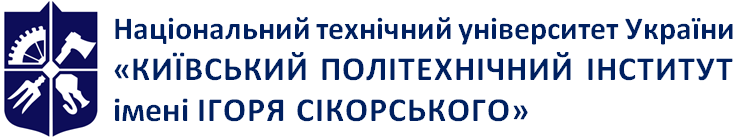 Емблема 
кафедри (за наявності)Господарського та адміністративного права Конкурентне правоРобоча програма навчальної дисципліни (Силабус)Конкурентне правоРобоча програма навчальної дисципліни (Силабус)Конкурентне правоРобоча програма навчальної дисципліни (Силабус)Рівень вищої освітиПерший (бакалаврський) Галузь знань08 ПравоСпеціальність081 ПравоОсвітня програмаПравоСтатус дисципліниВибірковаФорма навчанняочна(денна) заочнаРік підготовки, семестр4 курс, весняний семестрОбсяг дисципліни120 годин 4 кредитиСеместровий контроль/ контрольні заходизалікРозклад занятьМова викладанняУкраїнськаІнформація про 
керівника курсу / викладачівЛектор: доктор юридичних наук, доцент,  Бакалінська Ольга Олегівна, Практичні / Семінарські: доктор юридичних наук, доцент,  Бакалінська Ольга ОлегівнаЛабораторні: -Розміщення курсуПосилання на дистанційний ресурс (Moodle, Google classroom, тощо)№ з/пНазва теми лекції та перелік основних питань 
(перелік дидактичних засобів, посилання на літературу та завдання на СРС)1Тема 1.1 Економіко-правова характеристика конкуренціїКонкуренція як елемент ринкового механізму. Історія становлення правового регулювання конкурентних відносин Американські та європейські школи вивчення економічної конкуренції Економічна сутність конкуренції як предмет правового впливу. Особливості правового становища учасників відносин у сфері конкуренції.. Література: 1-16, 35-372 Тема 1.2.  Конкурентне право в правовій системі УкраїниІсторія виникнення і розвитку конкурентного законодавства.  Паризька конвенція про охорону промислової власності: загальна характеристика. Міжнародне співробітництво з питань захисту конкуренції. Поняття конкурентного права. Теорії конкурентного права. Предмет конкурентного права. Метод конкурентного права. Принципи конкурентного права. Джерела конкурентного права. Проблеми імплементації Угоди про асоціацію у частині конкурентного праваЛітература: базова: 5-16, 20-23.3-4Тема 1.3. Державне регулювання конкурентних відносинЗаняття 1Державне регулювання конкурентних відносин: співвідношення приватних і публічних інтересів. Нормативне та організаційне регулювання економічної конкуренції в Україні. Поняття, зміст та напрямки  конкурентної політики держави.Заняття 2Система державних органів у сфері забезпечення економічної конкуренції Правове становище Антимонопольного комітету України. Засоби державного регулювання відносин у сфері економічної конкуренції. Правила економічної конкуренції як правова категоріяЛітература: базова: 6,7, 9, 10, 12.5Тема 1.4. Правове забезпечення добросовісної конкуренції в Україні Державне регулювання підтримки добросовісної конкуренції. Адвокатування конкуренції як форма взаємодії учасників конкурентного змагання Саморегулювання господарської діяльності – важливий чинник розвитку добросовісної конкуренції. Правила професійної етики. Ноу-хау, ноу-вай, гудвіл, бренд. Конкурентний комплайнс Література: базова: 11, 18, 19-21.6-7Тема 2.1 Обмежувальні практики в конкуренції Заняття 1Поняття та особливості узгоджень в господарській діяльності. Узгоджені дії та їх учасники. Поняття монопольного (домінуючого) становища та зловживання ним. Поняття антиконкурентних узгоджених дій  Обмеження конкуренції з боку органів державної влади та місцевого самоврядування. Заняття 2Правове регулювання діяльності природних монополій. Суб’єкти природних монополій та їх обов’язки. Методи регулювання діяльності суб’єктів природних монополій.Особливості державного контролю за дотриманням законодавства у сфері природних монополій. Правовий статус державних комісій з регулювання діяльності природних монополій.Література: базова: 6,7,8,9, 10,15, 16.8Тема 2.2. Правове регулювання контролю за концентрацієюПоняття та види економічної концентрації. Класифікація об’єктів контролю. Контроль за дотриманням конкурентного законодавства у придбанні чи набутті у власність (користування) безпосередньо або опосередковано акцій (часток, паїв), а також активів майна у вигляді цілісних майнових комплексів суб’єктів господарювання чи їх структурних підрозділів. Вступ одного або кількох суб’єктів господарювання в об’єднання.Випадки обов’язкового одержання згоди  на економічну концентрацію. Порядок подання заяви на економічну концентрацію. Підвідомчість справ про економічну концентрацію. Порядок розгляду заяв. Підстави та порядок надання згоди на економічну концентрацію. Примусовий поділ (виділ) суб’єктів господарювання.Література: базова: 3,22.9Тема 2.3. Публічні закупівлі як основа розвитку конкуренції на ринках товарів, робіт і послугГосподарсько-правова характеристика публічних закупівель. Принципи здійснення публічних закупівель Публічні закупівлі як форма діяльності конкурентоздатних суб’єктів на ринках товарів, робіт і послуг. Кваліфікаційні критерії (вимоги) до учасників процедур закупівель Документальне підтвердження відповідності учасників процедур закупівель кваліфікаційним критеріям Конкурентні процедури укладення договорів при здійсненні публічних закупівель.  Випадки не застосування конкурентних процедур. Антимонопольний комітет України як орган оскарження публічних закупівель Література: базова: 7, 9, 10, 1510-11Тема 2.4. Захист від недобросовісної конкуренціїЗаняття 1Поняття недобросовісної конкуренції у вітчизняному і зарубіжному законодавстві.  Поняття реклами та рекламної продукції. Вимоги до рекламної продукції. Особливі прояви недобросовісної конкуренції у зовнішньоекономічній діяльності. Заняття 2Особливості державного контролю за недопущенням недобросовісної конкуренції у зовнішньоекономічній діяльності. Відповідальність за здійснення недобросовісної конкуренції. Література: базова: 1-4, 7, 9, 18, 20, 21.12Тема 2.5 Державна допомога суб’єктам господарювання Трансформація інституту державної допомоги в Європейському Союзі. Правовий інститут державної допомоги суб’єктам господарювання в Україні Шляхи вдосконалення інституту державної допомоги суб’єктам господарюванняЛітература: базова: 15№ з/пНазва теми лекції та перелік основних питань 
(перелік дидактичних засобів, посилання на літературу та завдання на СРС)1Тема 1.1 Економіко-правова характеристика конкуренціїКонкуренція як елемент ринкового механізму. Історія становлення правового регулювання конкурентних відносин Американські та європейські школи вивчення економічної конкуренції Економічна сутність конкуренції як предмет правового впливу. Особливості правового становища учасників відносин у сфері конкуренції.Державне регулювання конкурентних відносин: співвідношення приватних і публічних інтересів. Нормативне та організаційне регулювання економічної конкуренції в Україні. Поняття, зміст та напрямки  конкурентної політики держави.Система державних органів у сфері забезпечення економічної конкуренції Правове становище Антимонопольного комітету України. Засоби державного регулювання відносин у сфері економічної конкуренції. Правила економічної конкуренції як правова категоріяЛітература: 1-162Тема 2.1 Обмежувальні практики в конкуренції Поняття та особливості узгоджень в господарській діяльності. Узгоджені дії та їх учасники. Поняття монопольного (домінуючого) становища та зловживання ним. Поняття антиконкурентних узгоджених дій  Обмеження конкуренції з боку органів державної влади та місцевого самоврядування.Недобросовісна конкуренція і боротьба з нею. Правове регулювання діяльності природних монополій. Суб’єкти природних монополій та їх обов’язки. Методи регулювання діяльності суб’єктів природних монополій.Особливості державного контролю за дотриманням законодавства у сфері природних монополій. Правовий статус державних комісій з регулювання діяльності природних монополій.Література: базова: 6,7,8,9, 10,15, 16.Завдання на СРС:Дозвільні процедури та порядок одержання дозволів на узгоджені дії суб’єктів господарювання. Висновки щодо кваліфікації дій. Процедури погодження з Антимонопольним комітетом України проектів розпоряджень та постанов, інших актів органів влади, місцевого самоврядування, органів адміністративно-господарського управління і контролю.Порядок визначення монопольного (домінуючого) становища. Зловживання монопольним (домінуючим) становищем.Поняття антиконкурентних узгоджених дій  Обмеження конкуренції з боку органів державної влади та місцевого самоврядування. Правовий режим і природа державної монополії. Види державних монополій. Механізми регулювання і контролю за діяльністю державних монополій.3Тема 2.2. Правове регулювання контролю за концентрацієюПоняття та види економічної концентрації. Класифікація об’єктів контролю. Контроль за дотриманням конкурентного законодавства у придбанні чи набутті у власність (користування) безпосередньо або опосередковано акцій (часток, паїв), а також активів майна у вигляді цілісних майнових комплексів суб’єктів господарювання чи їх структурних підрозділів. Вступ одного або кількох суб’єктів господарювання в об’єднання.Випадки обов’язкового одержання згоди  на економічну концентрацію. Порядок подання заяви на економічну концентрацію. Підвідомчість справ про економічну концентрацію. Порядок розгляду заяв. Підстави та порядок надання згоди на економічну концентрацію. Примусовий поділ (виділ) суб’єктів господарювання.Література: базова: 9,23.Завдання на СРС:Попередній контроль за економічною концентрацією Наступний контроль за економічною концентрацією Інформаційне забезпечення діяльності антимонопольних органів.Контроль за створенням, реорганізацією, ліквідацією суб’єктів підприємництва та їх об’єднань. Порядок подання заяви на економічну концентрацію.Підвідомчість справ про економічну концентрацію. Порядок розгляду заяв.Підстави та порядок надання згоди на економічну концентрацію. № з/пНазва теми лекції та перелік основних питань 
(перелік дидактичних засобів, посилання на літературу та завдання на СРС)1Тема 1.1 Економіко-правова характеристика конкуренціїАмериканські та європейські школи вивчення економічної конкуренції Економічна сутність конкуренції як предмет правового впливу. Особливості правового становища учасників відносин у сфері конкуренції.. Література: основна 1-162 Тема 1.2.  Конкурентне право в правовій системі УкраїниПоняття конкурентного права. Теорії конкурентного права. Предмет конкурентного права. Метод конкурентного права. Принципи конкурентного права. Джерела конкурентного права. Проблеми імплементації Угоди про асоціацію у частині конкурентного праваЛітература: базова: 5-16, 20-23Завдання на СРС:Історія виникнення і розвитку конкурентного законодавства.     Антитрестівське законодавство США. Конкурентне законодавство Німеччини. Антимонопольне регулювання у Великобританії. Конкурентне законодавство Японії. Конкурентне законодавство ЄС. Загальна характеристика Римського договору про створення ЄЕС. Директиви та рішення органів ЄС про регулювання конкуренції.Паризька конвенція про охорону промислової власності: загальна характеристика.Особливості конкурентного законодавства постсоціалістичних країн.Міжнародне співробітництво з питань захисту конкуренції.3Тема 1.3. Державне регулювання конкурентних відносинДержавне регулювання конкурентних відносин: співвідношення приватних і публічних інтересів. Система державних органів у сфері забезпечення економічної конкуренції Правове становище Антимонопольного комітету України. Засоби державного регулювання відносин у сфері економічної конкуренції. Завдання на СРС:Місце і роль антимонопольних органів у системі органів виконавчої влади. Правове становище Антимонопольного комітету України. Завдання Антимонопольного комітету України. Утворення, підпорядкування та підзвітність Антимонопольного комітету України. Компетенція, повноваження та основні принципи діяльності Антимонопольного комітету України.Система антимонопольних органів. Правовий статус територіальних відділень Антимонопольного комітету України. Правовий статус державних уповноважених Антимонопольного комітету України.Адміністративні колегії Антимонопольного комітету України.Особливості взаємодії Антимонопольного комітету України з іншими державними органами.Відповідальність антимонопольних органів та їх посадових осіб.4-5Тема 1.4. Правове забезпечення добросовісної конкуренції в Україні Практичне 1Державне регулювання підтримки добросовісної конкуренції. Адвокатування конкуренції як форма взаємодії учасників конкурентного змагання. Конкурентний комплайнс . Вирішення ситуаційних завданьЛітература: 11, 18, 19-21; Практичне 2Добросовісна і недобросовісна конкуренціяАдвокатування конкуренції. Досвід країн ЄС щодо формування системи адвокатування. Кодекси корпоративної соціальної відповідальності: особливості формування і реалізаціїАнтимонопольний комплайнс. Вирішення практичних завдань6-7Тема 2.1 Обмежувальні практики в конкуренції Практичне 1Поняття та особливості узгоджень в господарській діяльності. Узгоджені дії та їх учасники. Поняття монопольного (домінуючого) становища та зловживання ним. Поняття антиконкурентних узгоджених дій  Обмеження конкуренції з боку органів державної влади та місцевого самоврядування. Література:: базова: 6,7,8,9, 10,15, 16Завдання на СРС:Дозвільні процедури та порядок одержання дозволів на узгоджені дії суб’єктів господарювання. Висновки щодо кваліфікації дій. Процедури погодження з Антимонопольним комітетом України проектів розпоряджень та постанов, інших актів органів влади, місцевого самоврядування, органів адміністративно-господарського управління і контролю.Поняття антиконкурентних узгоджених дій Обмеження конкуренції з боку органів державної влади та місцевого самоврядування. Тема 2.1 Обмежувальні практики в конкуренції Практичне 2Правове регулювання діяльності природних монополій. Суб’єкти природних монополій та їх обов’язки. Методи регулювання діяльності суб’єктів природних монополій.Особливості державного контролю за дотриманням законодавства у сфері природних монополій. Правовий статус державних комісій з регулювання діяльності природних монополій.Література: базова: 6,7,8,9, 10,15, 16.Завдання на СРС:Порядок визначення монопольного (домінуючого) становища. Зловживання монопольним (домінуючим) становищем.Поняття антиконкурентних узгоджених дій  Обмеження конкуренції з боку органів державної влади та місцевого самоврядування. Правовий режим і природа державної монополії. Види державних монополій. Механізми регулювання і контролю за діяльністю державних монополій.8Тема 2.2. Правове регулювання контролю за концентрацієюКонтроль за дотриманням конкурентного законодавства у придбанні чи набутті у власність (користування) безпосередньо або опосередковано акцій (часток, паїв).Контроль за набуттям активів майна у вигляді цілісних майнових комплексів суб’єктів господарювання чи їх структурних підрозділів. Вступ одного або кількох суб’єктів господарювання в об’єднання.Випадки обов’язкового одержання згоди  на економічну концентрацію. Порядок подання заяви на економічну концентрацію. Підвідомчість справ про економічну концентрацію. Порядок розгляду заяв. Підстави та порядок надання згоди на економічну концентрацію. Примусовий поділ (виділ) суб’єктів господарювання.Література: базова: 9,23.Завдання на СРС:Попередній контроль за економічною концентрацією Наступний контроль за економічною концентрацією Інформаційне забезпечення діяльності антимонопольних органів.Контроль за створенням, реорганізацією, ліквідацією суб’єктів підприємництва та їх об’єднань. Порядок подання заяви на економічну концентрацію.Підвідомчість справ про економічну концентрацію. Порядок розгляду заяв.Підстави та порядок надання згоди на економічну концентрацію. 9Тема 2.3. Публічні закупівлі як основа розвитку конкуренції на ринках товарів, робіт і послугГосподарсько-правова характеристика публічних закупівель. Принципи здійснення публічних закупівель Публічні закупівлі як форма діяльності конкурентоздатних суб’єктів на ринках товарів, робіт і послуг. Конкурентні процедури укладення договорів при здійсненні публічних закупівель.  Випадки не застосування конкурентних процедур. Антимонопольний комітет України як орган оскарження публічних закупівель Література: базова: 7, 9, 10, 15.Завдання на СРС:Публічні та приватні інтереси при здійсненні публічних закупівель.Кваліфікаційні критерії (вимоги) до учасників процедур закупівельКонкурентні процедури укладення договорів при здійсненні публічних закупівель.Електронні системи: Prozzoro, Cetam та ін. Випадки не застосування конкурентних процедур.10-11Тема 2.4. Захист від недобросовісної конкуренціїПрактичне 1Захист об’єктів інтелектуальної власності від недобросовісних та недружніх дій суб’єктів господарювання Неправомірне використання ділової репутації. Створення перешкод у процесі конкуренції. Неправомірне збирання, розголошення і використання комерційної таємниці.Практичне 2Поняття реклами та рекламної продукції. Вимоги до рекламної продукції. Особливі прояви недобросовісної конкуренції у зовнішньоекономічній діяльності. Особливості державного контролю за недопущенням недобросовісної конкуренції у зовнішньоекономічній діяльності. Відповідальність за здійснення недобросовісної конкуренції. Література: базова1-4, 7, 9, 18, 20, 21.Завдання на СРС:Рекламний тролінг. Поняття недобросовісної реклами. Особливості правового захисту споживачів реклами. Правовий статус Міжвідомчої комісії з міжнародної торгівлі. Відповідальність за вчинення недобросовісної конкуренції у зовнішньоекономічній діяльності.Цивільно-правова, кримінальна, адміністративна відповідальність за вчинення недобросовісної конкуренції. Види стягнень, що накладаються за здійснення недобросовісної конкуренції. 12Тема 2.5 Державна допомога суб’єктам господарюванняПравовий інститут державної допомоги суб’єктам господарювання в Україні Міжнародні зобов’язання щодо контролю за державною допомогою суб’єктам господарювання в УкраїніШляхи вдосконалення інституту державної допомоги суб’єктам господарюванняЛітература:  базова: 16, допоміжна 35Завдання на СРС:Трансформація інституту державної допомоги в Європейському Союзі.Основні складники правового інституту державної допомоги в Європейському Союзі.Аналіз програмних стратегічних документів розвитку України№ з/пНазва теми лекції та перелік основних питань 
(перелік дидактичних засобів, посилання на літературу та завдання на СРС)1Тема 1.3. Державне регулювання конкурентних відносинДержавне регулювання конкурентних відносин: співвідношення приватних і публічних інтересів. Система державних органів у сфері забезпечення економічної конкуренції Правове становище Антимонопольного комітету України. Засоби державного регулювання відносин у сфері економічної конкуренції. Література: базова: 6,7, 9, 10, 12.2Тема 1.4. Правове забезпечення добросовісної конкуренції в Україні Державне регулювання підтримки добросовісної конкуренції. Адвокатування конкуренції як форма взаємодії учасників конкурентного змагання. Конкурентний комплайнс Література: 11, 18, 19-21.3Тема 2.1 Обмежувальні практики в конкуренції Поняття та особливості узгоджень в господарській діяльності. Узгоджені дії та їх учасники. Поняття монопольного (домінуючого) становища та зловживання ним. Поняття антиконкурентних узгоджених дій  Обмеження конкуренції з боку органів державної влади та місцевого самоврядування.  Правове регулювання діяльності природних монополій. Література: : базова: 6,7,8,9, 10,15, 16.Кількість балівОцінка100-95Відмінно94-85Дуже добре84-75Добре74-65Задовільно64-60ДостатньоМенше 60НезадовільноНе виконані умови допускуНе допущено